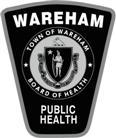 Rubbish Hauler ApplicationFEE: $150.00 per vehicleValid January 1st through December 31st AnnuallyMAKE CHECK PAYABLE TO: Town of WarehamRETURN TO: Health Dept., 54 Marion Rd, Wareham, MA 02571Business Name______________________________________________________________________________Business Address______________________________________________________________________________Mailing Address______________________________________________________________________________Business Phone________________________________________________________________________________Emergency Phone________________________________________________________________________________Number of Vehicles_______________Applicant Name: ______________________________________________________________Signature:____________________________________________________________________MA Driver License Number (Please Enclose Copy)_____________________________________Please attach copies of all vehicle registrations and proof of insurance.FOR OFFICE ONLY:PROOF OF INSURANCE:      Y      NREGISTRATION:      Y     NLICENSE MAILED:      Y      N